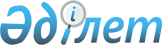 Ақмола облыстық мәслихатының шешімдерінің күші жойылды деп тану туралыАқмола облыстық мәслихатының 2022 жылғы 14 қыркүйектегі № 7С-20-6 шешімі. Қазақстан Республикасының Әділет министрлігінде 2022 жылғы 15 қыркүйекте № 29589 болып тіркелді.
      Қазақстан Республикасының "Құқықтық актілер туралы" Заңының 27 бабына сәйкес Ақмола облыстық мәслихаты ШЕШТІ:
      1. Күші жойылды деп танылсын:
      Ақмола облыстық мәслихатының "Ақмола облысының қалаларында және басқа елді мекендерінде иттер мен мысықтарды асырау және серуендету, қаңғыбас иттер мен мысықтарды аулау және жою Қағидаларын бекіту туралы" 2015 жылғы 30 қыркүйектегі № 5С-41-8 шешімі (Нормативтік құқықтық актілерді мемлекеттік тіркеу тізілімінде № 5012 болып тіркелген);
      Ақмола облыстық мәслихатының "Ақмола облыстық мәслихатының 2015 жылғы 30 қыркүйектегі № 5С-41-8 "Ақмола облысының қалаларында және басқа да елді мекендерінде иттер мен мысықтарды асырау және серуендету, қаңғыбас иттер мен мысықтарды аулау және жою Қағидаларын бекіту туралы" шешіміне өзгерістер мен толықтырулар енгізу туралы" 2016 жылғы 12 желтоқсандағы № 6С-7-15 шешімі (Нормативтік құқықтық актілерді мемлекеттік тіркеу тізілімінде № 5722 болып тіркелген).
      2. Осы шешім алғашқы ресми жарияланған күнінен кейін күнтізбелік он күн өткен соң қолданысқа енгізіледі.
					© 2012. Қазақстан Республикасы Әділет министрлігінің «Қазақстан Республикасының Заңнама және құқықтық ақпарат институты» ШЖҚ РМК
				
      Ақмола облыстық мәслихатының хатшысы

Т.Жунусов
